Publicado en Madrid el 02/08/2017 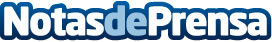 El artista callejero Rosh333 y Spotahome presentan en un vídeo todo lo que se puede hacer por el amorEl vanguardista grafitero realizó durante el Orgullo intervenciones artísticas de 'Live Painting' sobre las cristaleras de dos establecimientos de moda de Madrid, que sirvieron como escaparate para ofrecer un mural con un mensaje centrado en el amor sin barrerasDatos de contacto:SpotahomeNota de prensa publicada en: https://www.notasdeprensa.es/el-artista-callejero-rosh333-y-spotahome Categorias: Fotografía Imágen y sonido Interiorismo Artes Visuales Sociedad Madrid http://www.notasdeprensa.es